SANA RESPONSE, sent 4/9/22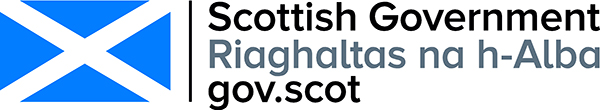 Salmon fishing: proposed river gradings for 2023 seasonRespondent Information Form and Consultation QuestionnairePlease Note this form must be completed and returned with your response.To find out how we handle your personal data, please see our privacy policy: https://www.gov.scot/privacy/ 
Are you responding as an individual or an organisation?  	Individual*	OrganisationFull name or organisation’s namePhone number Address Postcode Email AddressThe Scottish Government would like your permission to publish your consultation response. Please indicate your publishing preference:	Publish response with name*	Publish response only (without name) 	Do not publish responseWe will share your response internally with other Scottish Government policy teams who may be addressing the issues you discuss. They may wish to contact you again in the future, but we require your permission to do so. Are you content for Scottish Government to contact you again in relation to this consultation exercise?*	Yes	NoOverviewWe are seeking views on the proposed river gradings for the 2023 fishing season, which have been calculated from the annual assessment of the conservation status of wild Atlantic salmon populations in rivers across Scotland. Additionally, we are seeking views on proposals for achieving higher rates of catch and release and post-catch survivability. These include encouraging voluntary measures and the potential of mandatory measures through legislation change which would apply across the whole of Scotland.Why your views matterYour views inform the process of finalising the river gradings for the 2023 fishing season, which are used in the annual amendment to The Conservation of Salmon (Scotland) Regulations 2016.Additionally, your views on proposals to enhance catch and release and post-catch survivability rates across the whole of Scotland will contribute to policymaking that further protects and restores wild Atlantic salmon populations.       Proposed river gradings for the 2023 fishing seasonAn assessment of the conservation status of salmon in inland waters in Scotland is carried out each year and each river or assessment group is assigned a grading depending on the outcome of that assessment. As a result of the latest assessment, we are proposing that the grading of a number of rivers or groups of rivers will change for the 2023 fishing season. A summary of these changes and a full overview of the proposed river gradings for the 2023 fishing season are available.Question 1Do you agree with the proposed river gradings for the 2023 season?*	Yes	No	Other – please explainIf you selected other, please explainQuestion 2Do you have an interest in the river assessment as a whole?*	Yes	No	Other – please explainIf you selected other, please explainQuestion 3If you are mainly interested in a specific river or area please select the river(s) or river areas from the following list.	River Dee SAC	River Earn	River Forth	River Garnock	River Irvine	River Spey SAC	River Tay SAC	River Tweed SAC	OtherIf your specific river or area is not listed please use the space below to specify your area(s) of interestI am interested inQuestion 4With reference to the answers you have given in questions 1 – 3 above, please use the space below to tell us more about why you have answered in the way you have.You may wish to include any additional resources such as catch information to support your views on the assessment or any financial implications you feel may arise from the river grading assigned.I answered in this way becauseProposals on measures to enhance catch and release ratesThe Scottish Government are also seeking views on what further actions should be encouraged or taken to safeguard wild Atlantic salmon populations. This would include the encouragement of voluntary measures, such as highlighting good practice guidance, to promote higher rates of catch and release and post-catch survivability. Please see the proposal on achieving higher catch and release rates for further details.The official statistics for 2021 were published by the Scottish Government on 1 June 2022. In summary:The reported rod catch of salmon (35,693) is the lowest since records began, and 75% of the previous five-year average. In the proposed river gradings for the 2023 season 113 out of 173 stocks have been assessed to be in poor conservation status (65%).Please see changes from the 2022 assessment which explains the methodology and the impact of Covid on the assessments in more detail.These figures form part of a long-term trend in the decline of salmon populations over the past few decades. An overview of this trend and further information on the stock status of wild Atlantic salmon in Scotland has been provided by Marine Scotland Science for the purposes of this consultation.Catch and release in 2021 accounted for 95% of the total rod catch of salmon and 99% of the rod-caught spring salmon (taken before 1 May). Catch and release rates have steadily increased since 1994, when such information was first recorded.Due to the current state of wild Atlantic salmon populations in Scotland, we are considering options with a view to improving salmon stocks. We are seeking your views on whether voluntary catch and release should be more widely encouraged for the whole of Scotland. This would mean that all rivers, regardless of their river assessment grading, would be recommended to practice voluntary catch and release. The aim of this would be to achieve 100% catch and release for the whole of Scotland in order to further protect and restore salmon populations.Question 5Do you think 100% catch and release of Atlantic salmon should be encouraged through the use of voluntary measures for the whole of Scotland?*	Yes	No	Other – please explainPlease explain your answerQuestion 6Do you think mandatory measures for the whole of Scotland should be introduced to achieve 100% catch and release of Atlantic salmon?Should voluntary measures be unsuccessful in achieving 100% catch and release across the whole of Scotland, we are also seeking views on the prospect of using mandatory measures in future to achieve 100% catch and release. Mandatory measures would potentially involve amending legislation to prohibit the retention of Atlantic salmon on all rivers in Scotland, regardless of their river grading.	Yes*	No	Other – please explainPlease explain your answerQuestion 7If mandatory catch and release measures were introduced across the whole of Scotland, how often should they be re-evaluated?	Annually	Every 3 years	Less often than every 3 years*	UnsurePlease explain your answerQuestion 8Do you have any concerns about being impacted by a 100% catch and release policy, either through the use of voluntary or mandatory measures?Please give details belowIf you would like to submit further evidence to support your answer, please send this to salmonandrecreationalfisheries@gov.scot in .pdf format. Please include your unique ID, which will be provided once you have submitted your response. Please make sure your file is under 25MB. If you wish to send material larger than 25MB then please break this into two or more files (each under 25 MB) and send these across in multiple emails. Use and accessibility of information supporting this consultationWe are seeking views on the user experience and accessibility of the information provided in support of this consultation. This will help us to identify what information is most useful to you and how we can improve the presentation and accessibility of this information in the future. Question 9How useful did you find the following sources of information to make an informed response to this consultation?Please use the space below to tell us more about what you found useful from the information sources providedQuestion 10How well did the following sources of information meet your accessibility needs?Please use the space below to tell us more about how, if any, these sources of information did not meet your accessibility needsQuestion 11What, if any, information did we not provide that would have been helpful in preparing an informed response to this consultation?Please answer in the space belowFurther CommentsQuestion 12Do you have any further comments that you wish to add?Please provide any further comments hereThank you for providing your viewsShould you wish to provide further information you can contact us via email at salmonandrecreationalfisheries@gov.scot or write to: Wild Salmon and Recreational Fisheries Marine Scotland Area 1B North Victoria Quay Edinburgh EH6 6QQVery usefulUsefulSlightly usefulNot usefulNot usedInformation sourcesProposed river gradings tables*River grading information by region (e.g. Clyde Coast)*Interactive summary app for ‘Salmon Conservation Regulations’ (simple)*Detailed interactive app for ‘Salmon Conservation Regulations’ (more detailed)*‘Conserving Our Salmon’ YouTube video explaining the annual assessment process*Method paper on ‘Estimating abundance of adult salmon’*Method paper on ‘Transportation of egg requirements’*‘Summary of conservation regulation methods’ paper*Met my needsPartially met my needsDidn’t meet my needsNot usedInformation sourcesProposed river gradings tables*River grading information by region (e.g. Clyde Coast)*Interactive summary app for ‘Salmon Conservation Regulations’ (simple)*Detailed interactive app for ‘Salmon Conservation Regulations’ (more detailed)*‘Conserving Our Salmon’ YouTube video explaining the annual assessment process*Method paper on ‘Estimating abundance of adult salmon’*Method paper on ‘Transportation of egg requirements’*‘Summary of conservation regulation methods’ paper*